Аннотация к дополнительной образовательной программе технической направленности «Легополис»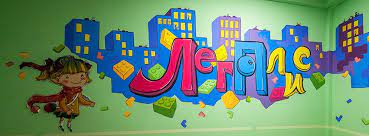 1. Цели реализации программы. Изучение основ конструирования и программирования роботов.  2. Программа разработана в соответствии с:- Федерального Закона Российской Федерации от 29.12.2012 г. № 273 «Об образовании в Российской Федерации»; - Приказа Министерства образования и науки Российской Федерации от 29 августа 2013 г. № 1008 «Об утверждении порядка организации и осуществления образовательной деятельности по дополнительным общеобразовательным программам»; - Сан-Пин к устройству, содержанию и организации режима работы образовательных организаций дополнительного образования детей (утверждено постановлением Главного государственного санитарного врача РФ от 04.07.2014г. №41)- Методических рекомендаций по проектированию общеразвивающих программ (включая разноуровневые программы) (Приложение к письму Департамента государственной политики в сфере воспитания детей и молодежи Министерства образования и науки РФ от 18.11.2015 № 09-3242), Примерными требованиями к программам дополнительного образования детей (Приложение к письму Департамента молодежной политики, воспитания и социальной поддержки детей Минобрнауки России от 11.12.2006 № 06-1844).3. Задачи программы. Обучающие:Познакомить обучающихся с историей возникновения конструктора «LEGO», названиями основных деталей конструктора «Lego WeDo 2.0.»;Обучить основным приемам, принципам конструирования и моделирования;Учить обучающихся созданию моделей  трех основных  видов конструирования: по образцу, условиям, замыслу;Воспитательные:Воспитывать умение взаимодействовать в группе сверстников;Воспитывать личностные качества (дисциплинированность, ответственность, самостоятельность и др.)Развивающие:Развивать у обучающихся творческие способности и интерес к занятиям с конструктором «Lego WeDo 2.0.»;Развивать мелкую моторику, изобретательность;Развивать психические познавательные процессы: память, внимание, зрительное восприятие, воображение;Срок освоения программы: 1 год обучения – 36 часов.Режим занятий с конкретной группой учащихся: 1 раза в неделю (по 1 академическому часу).Адресат программы. Дети 5-7 лет (в том числе дети с ОВЗ).После завершения обучения по программе «Легополис» занимающие получают Сертификат об обучении по дополнительной образовательной программе технической направленности в объеме 36 часов.